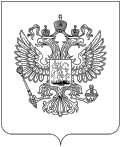 МИНИСТЕРСТВО ЦИФРОВОГО РАЗВИТИЯ, СВЯЗИ И МАССОВЫХ КОММУНИКАЦИЙ РОССИЙСКОЙ ФЕДЕРАЦИИФЕДЕРАЛЬНАЯ СЛУЖБА ПО НАДЗОРУ В СФЕРЕ СВЯЗИ, ИНФОРМАЦИОННЫХ ТЕХНОЛОГИЙ И МАССОВЫХ КОММУНИКАЦИЙ(РОСКОМНАДЗОР)
ПРИКАЗОб утверждении требований к электронной форме для направления обращений о распространяемой с нарушением закона информацииВ соответствии с пунктом 6 части 1 статьи 10.6 Федерального закона от 27.07.2006 № 149-ФЗ «Об информации, информационных технологиях и о защите информации» (Собрание законодательства Российской Федерации, 2006, № 31,       ст. 3448; 2021, № 1, ст. 69) п р и к а з ы в а ю: 1. Утвердить требования к электронной форме для направления обращений о распространяемой с нарушением закона информации. 2. Направить настоящий приказ на государственную регистрацию в Министерство юстиции Российской Федерации.Руководитель 							                                 А.Ю. ЛиповУТВЕРЖДЕНЫприказом Федеральнойслужбы по надзору в сфере связи,информационных технологий и массовых коммуникацийот __________ № _________Требования к электронной форме для направления обращений о распространяемой с нарушением закона информации Настоящие требования к электронной форме для направления обращений о распространяемой с нарушением закона информации (далее – электронная форма) разработаны в соответствии с пунктом 6 части 1 статьи 10.6 Федерального закона Федерального закона от 27.07.2006 № 149-ФЗ «Об информации, информационных технологиях и о защите информации» (Собрание законодательства Российской Федерации, 2006, № 31, ст. 3448; 2021, № 1, ст. 69) (далее – Федеральный закон № 149-ФЗ).Владелец социальной сети, понимаемый по смыслу части 1 статьи 10.6 Федерального закона № 149-ФЗ, должен разместить электронную форму в социальной сети, а также предоставить возможность пользователям социальной сети обратиться к электронной форме с главной страницы социальной сети и со своей персональной страницы в социальной сети.Электронная форма подлежит заполнению на государственном языке Российской Федерации и должна содержать следующие обязательные к заполнению поля:а) сведения о заявителе, а именно его фамилии, имени, отчестве (при наличии);б) контактные данные заявителя, в том числе адрес электронной почты;в) указатель страницы социальной сети, персональной страницы социальной сети, на которой пользователем социальной сети выявлена распространяемая с нарушением закона информация;г) описание распространяемой с нарушением закона информации;д) содержание обращения.4. Электронная форма должна в обязательном порядке в автоматическом режиме предоставлять возможность выбора для пользователя социальной сети вида распространяемой с нарушением закона информации, предусмотренной пунктом 5 части 1 статьи 10.6 Федерального закона № 149-ФЗ.Электронная форма может предусматривать иные сведения для заполнения, предоставление которых не противоречит требованиям действующего законодательства Российской Федерации, определяемые владельцем социальной сети самостоятельно и необходимые для рассмотрения обращения пользователя.__________________________Москва№_______________